ОГОЛОШЕННЯпро здійснення спрощеної закупівлі1. Найменування замовника: Київський механіко-технологічний фаховий коледж2. Код за ЄДРПОУ замовника: 001936023. Місцезнаходження замовника:  02090, м. Київ, вул. Харківське шосе, буд. 154. Контактна особа замовника, уповноважена здійснювати зв'язок з учасниками: Шевченко Юрій МиколайовичТелефон: 0993682890Е-mail: yriu_85@ukr.net6. Конкретна назва предмета закупівлі (коди відповідних класифікаторів предмета закупівлі Код ДК:021:2015: 35110000-8 - Протипожежне, рятувальне та захисне обладнання7. Кількість товарів або обсяг виконання робіт чи надання послуг: в Додатку 18. Місце поставки товарів, виконання робіт чи надання послуг: Київ, Харківське шосе, 159. Строк поставки товарів, виконання робіт чи надання послуг: вказано в Додатку 110. Розмір бюджетного призначення за кошторисом або очікувана вартість предмета закупівлі: 13700,00 грн. Джерело фінансування закупівлі – надходження коштів, отриманих як плата за послуги/кошти місцевого бюджету.11. Інформація про валюту, у якій повинно бути розраховано та зазначено ціну тендерної пропозиції. Валютою тендерної пропозиції є гривня. Учасник при розрахунку ціни пропозиції не має права включати в ціну будь–які витрати, понесені ним у процесі підготовки пропозиції про що надається підтвердження про ознайомлення. До ціни пропозиції не включаються витрати, пов’язані з укладенням договору. Всі довідки та гарантійні листи повинні бути складені на бланку Учасника з обов’язковим зазначенням вихідного номера та дати, адресата, за підписом керівника або уповноваженої особи Учасника та печаткою (у разі наявності).Учасник має право звернутись до Замовника за роз’ясненням щодо тендерної документації. Якщо Учасник не залишив на електронному майданчику ніяких запитань, Замовник залишає на свій розсуд трактування документів тендерної пропозиції Учасника. Відповідно до статей 3, 32, 34 Конституції України, Закону України «Про захист персональних даних», Конвенції Ради Європи 1981 року № 108 «Про захист осіб стосовно автоматизованої обробки персональних даних» (ETS № 108) підпис фізичної особи (яка представляє учасника) на документах, передбачених та встановлених для оформлення під час проведення процедури закупівлі, є підтвердження одержання згоди фізичних осіб, яка діють від імені учасника, на обробку (збирання, реєстрацію, накопичення, зберігання, адаптування, зміну, поновлення, використання і поширення (розповсюдження, передачу), знеособлення, знищення) персональних даних учасника, або фізичних осіб, які є посадовими особами/працівниками, уповноваженими особами учасника, а також здійснювати інші дії визначені Законом України «Про захист персональних даних». Учасник підтверджує свою згоду на надання прав на обробку (збирання, реєстрацію, накопичення, зберігання, адаптування, зміну, поновлення, використання і поширення (розповсюдження, передачу), знеособлення, знищення) персональних даних відповідно до ст. 8 Закону України «Про захист персональних даних» шляхом надання листів-згоди від всіх осіб, персональні дані яких будуть надаватися в складі пропозиції.	Учасники відповідають за зміст своїх тендерних пропозицій та повинні дотримуватись норм чинного законодавства України у тому числі:-	Закону України «Про санкції» від 14.08.2014 №1644-VII; -	Указу Президенту України від  15 травня 2017 року N 133/2017 «Про рішення Ради національної безпеки і оборони України від 28 квітня 2017 року "Про застосування персональних спеціальних економічних та інших обмежувальних заходів (санкцій)". На підтвердження дотримання у своїй діяльності таких норм учасник надає лист – гарантію у довільній формі за підписом уповноваженої особи учасника, завірений печаткою (у разі наявності). У разі не надання учасником зазначеного листа – гарантії тендерна пропозиція такого Учасника відхиляється як така, що не відповідає умовам тендерної документації.12. Інша інформація:Додаток 1. Технічні, якісні та кількісні характеристики предмета закупівлі.Додаток 2. Кваліфікаційні вимоги.Додаток 3. Цінова пропозиція.Додаток 4. Істотні умови договоруДодаток 5. Проект договоруДодаток 1Технічні, якісні та кількісні характеристики предмета закупівлі.Порядком здійснення допорогових закупівель та ЗУ “Про публічні закупівлі”. Пункт 6.4. Порядку здійснення допорогових закупівель (Далі - Порядок) надає можливість Замовнику зазначати конкретного виробника предмету закупівлі. Згідно цього пункту: “У вимогах до предмета Закупівлі, що містять посилання на певну торговельну марку (знак для товарів і послуг) або виробника, Замовник може вказати, які аналоги та/або еквіваленти прийматимуться у пропозиціях Учасників”.Обов’язково надати таблицю відповідності характеристикам предмету закупівлі вказаних в тендерній документації та  проект готового виробу для узгодженняДодаткові питання до агента із закупівель.Мачишин Григорій Миколайович 0638505441 hrygoriymachyshyn@gmail.comДодаток 2Кваліфікаційні вимогиУчасник повинен надати в електронному (сканованому) вигляді в складі своєї пропозиції наступні документи:- копію свідоцтва про державну реєстрацію або копію витягу з Єдиного державного реєстру юридичних осіб, фізичних осіб-підприємців та громадських формувань;- копію свідоцтва про реєстрацію платника ПДВ або витягу з реєстру платників ПДВ (якщо Учасник є платником ПДВ) або копія витягу з реєстру платників єдиного податку (якщо Учасник є платником єдиного податку);- копію або оригінал документа, що підтверджує повноваження щодо підпису договору та документів пропозиції учасника (виписка з протоколу засновників, наказ про призначення, довіреністю, дорученням або іншим документом тощо);- контактну інформацію (з зазначенням реквізитів учасника: назви, коду ЄРДПОУ, місцезнаходження, поштової адреси, відомостей про контактну особу (прізвище, ім’я, по-батькові, посада, контактний телефон);- копія документів, які свідчать про якість товарів, який пропонується учасником, що відповідає вимогам ДСТУ (сертифікат відповідності, паспорт якості);- підписаний проект договору або лист-згоду з істотними умовами договору;- копію Статуту або іншого установчого документу;- заповнену форму цінової пропозиції.Покупець залишає за собою право запросити від учасника інші документи, які можуть бути необхідними для уточнення/підтвердження кваліфікаційних вимог учасника.Додаток 3ЦІНОВА  ПРОПОЗИЦІЯ(форма, яка подається Учасником на фірмовому бланку (за наявності))Ми, (назва Учасника), надаємо свою пропозицію щодо участі у торгах по предмету закупівлі _______________________________________ згідно з вимогами Замовника торгів. у тому числі ПДВ ____________ грн (цифрами та словами)****Всі Учасники в стандартній формі подають цінову пропозицію. У разі пониження ціни  під час аукціону, Учасник, який став переможцем має надати оновлену цінову пропозицію (відповідно до результатів аукціону). **Ціна пропозиції має бути вказана з двома знаками після коми.*** Для платників ПДВ.Ми погоджуємося з умовами, що Ви можете відхилити нашу чи всі надані пропозиції, та розуміємо, що Ви не обмежені у прийнятті будь-якої іншої пропозиції з більш вигідними для Вас умовами.Разом з цією пропозицією ми надаємо розрахунок ціни відповідно до технічних вимог та документи на підтвердження кваліфікаційних вимог.Ми погоджуємося з істотними умовами договору про закупівлю.Підпис Учасника _________________________________________________		                                                                            (посада особи)                       (підпис)                     (П.І.Б.)           М.П.* * Ця вимога не стосується учасників, які здійснюють діяльність без печатки згідно з чинним законодавствому разі, якщо Учасник не є платником податку на додану вартість (предмет закупівлі не є об'єктом оподаткування, звільнений від оподаткування, до предмета закупівлі застосовується нульова ставка ПДВ), вказати ціну без податку на додану вартість, про що зробити відповідну помітку та окремо надати у складі тендерної пропозиції довідку у довільній формі із зазначенням відповідного факту та з посиланням на нормативні документи, що його підтверджують.Додаток № 4 до оголошенняІстотні умови договору1. Предмет договору Код ДК:021:2015: 35110000-8 - Протипожежне, рятувальне та захисне обладнання.2. Термін поставки товару до 30.11.2023 р. включно, а в частині розрахунків - до повного виконання зобов’язань Сторонами.3. Ціна договору: договірна, згідно наданої пропозиції, яка заявлена переможцем аукціону та виявилась мінімальною.4. Форма оплати: всі розрахунки між Сторонами здійснюються у безготівковому порядку шляхом перерахування Замовником відповідної суми грошових коштів на розрахунковий рахунок Виконавця після підписання Виконавцем та Замовником актів виконаних робіт/накладних за фактично виконані об'єми робіт або поставлений товар.5. Постачальник зобов`язується поставити Товар на адресу Покупця протягом 5-х робочих днів з моменту підписання договору, компанією-перевізником або власними силами за адресою: м. Київ, вул. Харківське шосе, 15.6. У випадку затримки оплати "Замовником" (відсутність коштів на реєстраційному рахунку), "Замовник" зобов'язується провести оплату "Виконавцю" за виконані роботи протягом 10 днів з дня надходження коштів на рахунок.Додаток 5Проект Договір №м. Київ									«___» ___________ 2023 р.Київський механіко-технологічний фаховий коледж (надалі – «Покупець»), в особі 
в.о. директора Шкарлата Ігоря Володимировича, що діє на підставі Статуту, з однієї  сторони Фізична особа – підприємець/ТОВ (надалі – «Постачальник»), що діє на підставі Свідоцтва про Державну реєстрацію/статут з іншої сторони, надалі разом іменовані – «Сторони», уклали цей Договір (далі – Договір)про наступне:ПРЕДМЕТ ДОГОВОРУ1.1. Постачальник зобов’язується на умовах цього Договору передати (поставити) Товар
Код ДК:021:2015: 35110000-8 - Протипожежне, рятувальне та захисне обладнання зазначений у накладних (далі – Товар), і погоджений у специфікаціях (далі - специфікації), які є додатками до Договору та  невід’ємними частинами Договору, а Покупець зобов'язується прийняти та оплатити вказаний Товар.1.2. Найменування, кількість, ціна Товару , наводяться у накладних і погоджуються у специфікаціях на Товар. Накладні надаються Постачальником Покупцю під час приймання-передачі Товару, і підписується Покупцем, як це зазначено у п. 2.3. Договору. Підписані Постачальником і Покупцем, зазначені накладні є невід’ємними частинами цього Договору (далі - Накладні).1.3. Сторони в цьому Договорі погодили Вимоги до якості Товару – це відповідність Товару, що поставляється за цим Договором, умовам Договору, Накладним, специфікаціям, стандартам, технічним умовам, іншій супровідній технічній документації, яка встановлює вимоги до якості Товару, меті Договору. 1.4. Мета Договору – Товар поставляється Постачальником Покупцю для використання такого Товару в процесі здійснення Покупцем господарської діяльності.2. СТРОК І УМОВИ ПОСТАВКИ, ПОРЯДОК ПРИЙМАННЯ ТОВАРУ2.1. Постачальник зобов`язується поставити Товар на адресу Покупця протягом 5-х робочих днів з моменту підписання договору або не пізніше, ніж 30.11.2023 р. компанією-перевізником або власними силами за адресою: м. Київ, вул. Харківське шосе,15.2.2. Поставка Товару Постачальником Покупцю здійснюється на умовах DDP, відповідно до ІНКОТЕРМС в редакції 2010 року про, що Сторони погоджують у Специфікаціях.2.3. Приймання-передача Товару проводиться за Накладними, після перевірки Покупцем відповідності параметрів поставленого Товару вимогам, зазначеним у Накладних та специфікаціях У разі належного виконання Постачальником своїх обов`язків щодо постачання Товару, а також у разі відповідності Товару вимогам Покупця, Вимогам якості та в разі наявності належної до Товару супровідної документації, Покупець підписує Накладні. Товар вважається поставленим Постачальником і прийнятим Покупцем з дати підписання Покупцем Накладних.3. ЦІНА ДОГОВОРУ, ЦІНА ТОВАРУ ТА ПОРЯДОК РОЗРАХУНКІВ3.1. Ціна Договору включає Ціну Товару, в розмірі погодженому Сторонами у специфікаціях, з урахуванням податків.3.2. Покупець сплачує ціну Договору на підставі накладних, протягом 10 днів з дня надходження коштів на рахунок з урахуванням особливостей бюджетного процесу в умовах воєнного стану у відповідності до змін постанови КМУ від 09.06.2021 № 590. 3.3 Загальна сума Договору визначається в розмірі 0,00000 грн. без ПДВ  (нуль  грн. 00 копійок).4. ОБОВ’ЯЗКИ  СТОРІН4.1. Постачальник зобов'язаний:4.1.1. поставити Товар у кількості, найменуванні, у відповідності із Накладними, специфікаціями та Вимогами до якості Товару у строк, зазначений у п. 2.1. Договору, на умовах згідно з п.2.2. Договору. При цьому упаковка Товару повинна забезпечувати захист Товару від пошкоджень, мати достатню механічну витривалість, повинна забезпечувати збереження Товару при автомобільних і інших перевезеннях, із врахуванням декількох перевантажень, на упаковці повинне бути нанесене маркування, яка включає в себе найменування і вид Товару, кількість товару, найменування Товару і Покупця;4.1.2. разом з Товаром у строк, визначений п. 2.1. Договору, передати Покупцю всю належну до Товару супровідну документацію;4.1.3. нести відповідальність за якість Товару. При наявності мотивованих претензій до якості Товару Сторони складають двосторонній акт із переліком необхідних замін  і термінів їх здійснення; 4.1.4. належним чином виконувати інші умови цього Договору.4.2. Покупець зобов’язаний:4.2.1. оплатити та прийняти Товар на умовах, визначених у цьому Договорі;4.2.2. належним чином виконувати інші умови цього Договору.5. ВІДПОВІДАЛЬНІСТЬ СТОРІН5.1. За порушення зобов`язань згідно Договору Постачальник сплачує штрафні санкції в розмірі 0,2% суми Договору за кожен день прострочки, але не вище облікової ставки НБУ.5.2. У випадку невідповідності Товару Вимогам до якості, зазначеним у п.1.3. Договору, та/або іншим умовам Договору при передачі його Покупцеві, Постачальник зобов'язується за свій рахунок усунути недоліки Товару або замінити такий Товар якісним.5.3. За несвоєчасне виконання зобов'язань по оплаті Договору, Покупець виплачує Постачальнику пеню в розмірі подвійної облікової ставки НБУ, що діяла у відповідний період, від суми простроченого платежу за кожний день прострочення.6. ГАРАНТІЙНІ ЗОБОВ’ЯЗАННЯ ПОСТАЧАЛЬНИКА6.1. Постачальник гарантує якість Товару в цілому протягом строку,  зазначеного Гарантійному талоні. 6.2. Обчислення Гарантійного строку починається з дати відвантаження Товару Покупцеві, що підтверджується підписанням товарних накладних. Гарантійний строк продовжується на час, протягом якого Покупець не міг використовувати Товар за призначенням у зв’язку з обставинами, що залежать від Постачальника, до усунення їх Постачальником, та/або у випадку невідповідності Товару Вимогам до якості - до моменту усунення таких недоліків Постачальником. При заміні Товару на якісний Гарантійний строк обчислюється заново з дня такої заміни.6.3. Постачальник зобов'язується  протягом Гарантійного строку у випадку невідповідності Товару Вимогам до якості, зазначеним у п.1.3. Договору та/або іншим умовам Договору та/або за наявності інших будь-яких недоліків, усунути недоліки Товару або замінити такий Товар якісним.7. УМОВИ ЗВІЛЬНЕННЯ ВІД ВІДПОВІДАЛЬНОСТІ (ФОРС МАЖОР)7.1. Сторони звільняються від відповідальності за невиконання взаємних зобов'язань за цим Договором, якщо воно було викликано обставинами непереборної сили, які не могла передбачити жодна зі Сторін.7.2. Обставинами непереборної сили є зовнішні і надзвичайні події, а саме: війна або воєнні дії, повстання, мобілізація, страйк на підприємствах, пов'язані з виконанням Договору, пожежі, вибухи, дорожні і природні катастрофи, а також їхні наслідки і всі інші події, що суд, ТПП України або інший уповноважений орган визнає й оголосить обставинами непереборної сили.7.3. Сторона, для якої створилася неможливість виконання зобов'язань за договором, повинна протягом 3-х (трьох) днів письмово сповістити іншу Сторону про настання і/або припиненні обставин, що перешкоджають виконанню зобов'язань. Порушення зазначеного в даному пункті терміну позбавляє права сторону посилатися на форс-мажорні обставини.8. СТРОК ДІЇ ДОГОВОРУ8.1. Договір набуває чинності з моменту його підписання сторонами та діє до 31 грудня 2023р., але припиняє свою дію не раніше повного виконання сторонами зобов’язань, що ним передбачені. 8.2. Одностороння відмова від зобов'язань за цим Договором і його одностороннє розірвання не допускається. Договір може бути достроково розірваний тільки за письмовою згодою Сторін, або в порядку, встановленому чинним законодавством України.9. КОНФІДЕНЦІЙНІСТЬ9.1. Сторони зобов'язані зберігати конфіденційність у відношенні технологічної, комерційної і фінансової інформації, що стосується поточної діяльності та перспективних планів Сторін, як вже отриманої ними однією від іншої, так і тієї, яка буде ними отримана протягом строку дії даного Договору, а також у відношенні умов підготовки, укладення , виконання, розірвання й інших умов даного Договору.9.2. Передача інформації зазначеної в даному пункті третім особам, опублікування або інше розголошення такої інформації, у тому числі протягом одного року після закінчення дії даного Договору, може здійснюватися тільки з письмової згоди законного і спеціально уповноваженого на те представника іншої сторони, незалежно від причин припинення даного Договору9.3. У випадку порушення умов даної статті сторона, що порушила, зобов'язана відшкодувати іншій стороні заподіяні збитки і сплатити штраф у розмірі 25% від суми Ціни Договору, вказаної у п. 3.1. Договору.10. ІНШІ УМОВИ10.1. Жодна із сторін не має права передавати свої зобов’язання за цим Договором третій стороні без письмової згоди на те іншої сторони. 10.2. Будь-які зміни та доповнення до цього Договору дійсні лише за умови, що вони викладені у письмовій формі, підписані обома сторонами та скріплені печатками сторін.10.3. Всі спірні питання, які можуть виникнути за цим Договором або в зв’язку з ним, сторони намагатимуться вирішувати шляхом переговорів. У разі неможливості вирішення спору шляхом переговорів такий спір передається на розгляд Господарського суду м. Києва. 10.4. Цей Договір складений в двох примірниках, по одному примірнику для кожної із сторін, які мають однакову юридичну силу.10.5. Постачальник має статус платника податку на прибуток на загальних підставах. 10.6. Представники сторін - фізичні особи, які власноруч підписують цей Договір надають Сторонам безстрокову згоду на обробку (включаючи збір, накопичення, збереження, використання третьою особою, або за кордон) своїх персональних даних, які стали відомі Сторонам під час укладення та використання даного Договору, і підтверджують, що письмово повідомлені про включення їх персональних даних в бази персональних даних Сторін з метою забезпечення реалізації цивільно-правових та господарсько-правових відносин, адміністративно-правових, податкових, відносин у сфері бухгалтерського обліку та інших відносин, які вимагають обробки персональних даних відповідно до чинного законодавству.11. МІСЦЕЗНАХОДЖЕННЯ ТА РЕКВІЗИТИ СТОРІНдо Договору №          від «__» _______ 2023 р.Специфікація № 1Київський механіко-технологічний фаховий коледж (надалі – «Покупець»), в особі в.о. директора Шкарлата Ігоря Володимировича, що діє на підставі Статуту, з однієї  сторони, Фізична особа – підприємець/ТОВ (надалі – «Постачальник»), що діє на підставі Свідоцтва про Державну реєстрацію з іншої сторони, надалі разом іменовані – «Сторони», підписали дану Специфікацію, про наступне:У відповідності до п. 1.2. Договору Сторони погодили найменування, кількість та ціну Товару, а саме:Ціна Товару, згідно цього додатку  становить 0,0000 грн. Цей додаток є невід’ємною частиною Договору, складений в двох примірниках, по одному примірнику для кожної із сторін, які мають однакову юридичну силу, і  вступає в силу з моменту підписання і діє до повного виконання Сторонами зобов’язань по Договору.Вогнегасник вуглекислотний ОУ-2 (ВВК-1,4)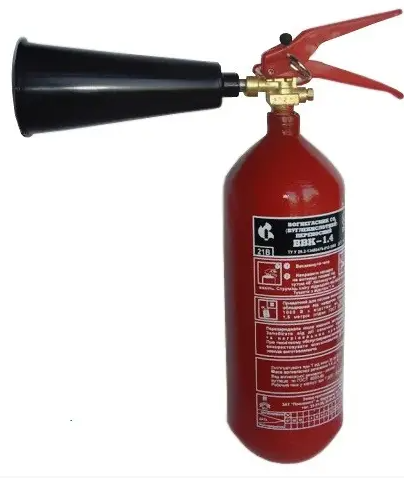 шт.13Вогнегасник порошковий ОП-2-2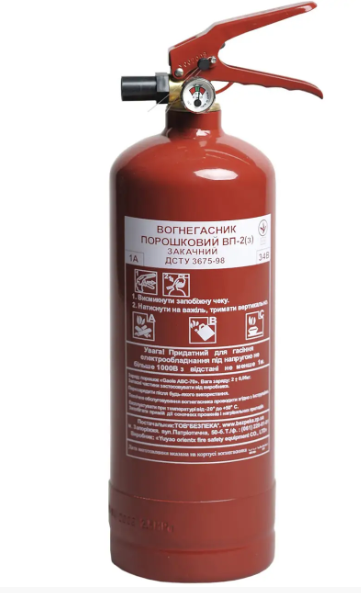 шт.2Розтруб до ОУ 2,3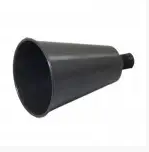 шт.20Підставка для вогнегасника ОУ-2(ВВК-1,4), ОУ-3 (ВВК-2)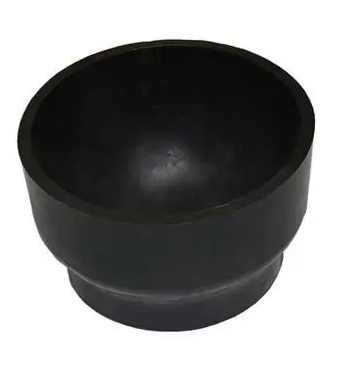 шт.15Відомості про підприємствоПовне найменування учасника – суб’єкта господарюванняВідомості про підприємствокод за ЄДРПОУ/Ідентифікаційний кодВідомості про підприємствоРеквізити (адреса – юридична та фактична, телефон, факс, телефон для контактів)Відомості про особу (осіб), які уповноважені представляти інтереси Учасника(Прізвище, ім’я, по батькові, посада, контактний телефон).ПОСТАЧАЛЬНИКПОКУПЕЦЬКиївський механіко-технологічний фаховий коледж02090, м. Київ, вул. Харківське шосе, 15UA668201720344250003000005459UA828201720344241003200005459 Держказначейська служба України, м.Київ  МФО 820172ЄДРПОУ  00193602ІПН 001936026031тел./факс (044) 5733854Платник податку Внесено до Реєстру неприбуткових організацій та установ 30.11.2016р. з ознакою 0031В.о. директора ___________ Ігор ШКАРЛАТ№ТоварТоварТоварОд.КількістьЦіна без ПДВСума без ПДВВогнегасник вуглекислотний ОУ-2 
(ВВК-1,4)Вогнегасник вуглекислотний ОУ-2 
(ВВК-1,4)Вогнегасник вуглекислотний ОУ-2 
(ВВК-1,4)шт.13Вогнегасник порошковий ОП-2-2Вогнегасник порошковий ОП-2-2Вогнегасник порошковий ОП-2-2шт.2Розтруб до ОУ 2,3Розтруб до ОУ 2,3Розтруб до ОУ 2,3шт.20Підставка для вогнегасника ОУ-2(ВВК-1,4), ОУ-3 (ВВК-2)Підставка для вогнегасника ОУ-2(ВВК-1,4), ОУ-3 (ВВК-2)Підставка для вогнегасника ОУ-2(ВВК-1,4), ОУ-3 (ВВК-2)шт.15Разом  ПДВ: ПОСТАЧАЛЬНИКПОКУПЕЦЬКиївський механіко-технологічний фаховий коледж02090, м. Київ, вул. Харківське шосе, 15UA668201720344250003000005459UA828201720344241003200005459 Держказначейська служба України, м.Київ  МФО 820172ЄДРПОУ  00193602ІПН 001936026031тел./факс (044) 5733854Платник податку Внесено до Реєстру неприбуткових організацій та установ 30.11.2016р. з ознакою 0031В.о. директора _______________ Ігор ШКАРЛАТ